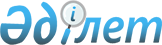 Зеренді аудандық мәслихатының 2010 жылғы 21 желтоқсандағы № 36-234 "Зеренді ауданының 2011-2013 жылдарға арналған бюджеті туралы" шешіміне өзгерістер енгізу туралы
					
			Күшін жойған
			
			
		
					Ақмола облысы Зеренді аудандық мәслихатының 2011 жылғы 31 наурыздағы № 38-262 шешімі. Ақмола облысы Зеренді ауданының Әділет басқармасында 2011 жылғы 12 сәуірде 1-14-159 тіркелді. Қолданылу мерзімінің аяқталуына байланысты күші жойылды - (Ақмола облысы Зеренді аудандық мәслихатының 2013 жылғы 2 мамырдағы № 103 хатымен)      Ескерту. Қолданылу мерзімінің аяқталуына байланысты күші жойылды - (Ақмола облысы Зеренді аудандық мәслихатының 02.05.2013 № 103 хатымен).

      Қазақстан Республикасының 2008 жылғы 4 желтоқсандағы Бюджеттік Кодексінің 109 бабының 5 тармағына, Қазақстан Республикасының 2001 жылғы 23 қаңтардағы «Қазақстан Республикасындағы жергілікті мемлекеттік басқару және өзін-өзі басқару туралы» Заңының 6 бабына сәйкес, Зеренді аудандық мәслихаты ШЕШІМ ЕТТІ:



      1. Зеренді аудандық мәслихаттың «Зеренді ауданының 2011-2013 жылдарға арналған бюджеті туралы» 2010 жылғы 21 желтоқсандағы № 36-234 (Нормативтік құқықтық актілерді мемлекеттік тіркеу тізілімінде №1-14-150 тіркелген, 2011 жылғы 14 қаңтарда «Зеренді» газетінде жарияланған) шешіміне келесі өзгерістер енгізілсін:

      1) 1 тармақтың 1 тармақшасында:

      «2 715 586» сандары «2 741 839» сандарына ауыстырылсын;

      «1 445 584» сандары «1 471 837» сандарына ауыстырылсын;

      2 тармақшасында:

      «3 056 198,9» сандары «3 082 495,9» сандарына ауыстырылсын;

      3 тармақшасында:

      «29 555» сандары «31 009,8» сандарына ауыстырылсын;

      «31 157» сандары «32 611,8» сандарына ауыстырылсын;

      5 тармақшада:

      «-370 167,9» сандары «-371 666,7» сандарына ауыстырылсын;

      6 тармақшада:

      «370 167,9» сандары «371 666,7» сандарына ауыстырылсын;

      «340 612,9» сандары «342 111,7» сандарына ауыстырылсын;



      2. Зеренді аудандық мәслихатының 2010 жылғы 21 желтоқсандағы № 36-234 «Зеренді ауданының 2011-2013 жылдарға арналған бюджеті туралы» (Нормативтік құқықтық актілерді мемлекеттік тіркеу тізілімінде № 1-14-150 тіркелген, 2011 жылғы 14 қаңтарда «Зеренді» газетінде жарияланған) шешімнің 1, 4, 5 қосымшалары осы шешімнің 1, 2, 3 қосымшаларына сәйкес жаңа редакцияда баяндалсын.



      3. Осы шешім Ақмола облысының Әділет Департаментінде мемлекеттік тіркелген күннен бастап күшіне енеді және 2011 жылдың 1 қаңтарынан бастап қолданысқа енгізіледі.      Сессия төрағасы                            Л.Сантас      Аудандық мәслихаттың хатшысы               Қ.Ауғалиев      «КЕЛІСІЛДІ»      Зеренді ауданының әкімі                    Е.Сағдиев      Зеренді ауданының «Экономика

      және қаржы бөлімі» мемлекеттік

      мекемесінің бастығы                        М.Каскеев

Зеренді аудандық мәслихатының

2011 жылғы 31 наурыздағы

№ 38-262 шешіміне 1 қосымша 2011 жылғы аудандық бюджет

Зеренді аудандық мәслихатының

2011 жылғы 31 наурыздағы № 38-262

шешіміне 2 қосымша 2011 жылға арналған республикалық бюджеттен

берілетін нысаналы трансферттер мен бюджеттік несиелер

Зеренді аудандық мәслихатының

2011 жылғы 31 наурыздағы № 38-262

шешіміне 3 қосымша 2011 жылға арналған облыстық бюджетiнен берілетін

нысаналы трансферттер
					© 2012. Қазақстан Республикасы Әділет министрлігінің «Қазақстан Республикасының Заңнама және құқықтық ақпарат институты» ШЖҚ РМК
				СанатыСанатыСанатыСанатыСомаСыныбыСыныбыСыныбыСомаІшкі сыныбыІшкі сыныбыСомаАтауыСома12345І.Түсімдер27418391Салықтық түсімдер122555801Табыс салығы130592Жеке табыс салығы1305903Әлеуметтiк салық3226671Әлеуметтік салық32266704Меншiкке салынатын салықтар7806991Мүлiкке салынатын салықтар7328503Жер салығы116124Көлiк құралдарына салынатын салық324045Бірыңғай жер салығы383305Тауарларға, жұмыстарға және қызметтерге салынатын iшкi салықтар1050312Акциздер834003Табиғи және басқа да ресурстарды пайдаланғаны үшiн түсетiн түсiмдер154004Кәсiпкерлiк және кәсiби қызметтi жүргiзгенi үшiн алынатын алымдар60815Ойын бизнесіне салық15008Заңдық мәнді іс-әрекеттерді жасағаны және (немесе) оған уәкілеттігі бар мемлекеттік органдар немесе лауазымды адамдар құжаттар бергені үшін алынатын міндетті төлемдер41021Мемлекеттік баж41022Салықтық емес түсiмдер1444401Мемлекеттік меншіктен түсетін кірістер14005Мемлекет меншігіндегі мүлікті жалға беруден түсетін кірістер140004Мемлекеттік бюджеттен қаржыландырылатын, сондай-ақ Қазақстан Республикасы Ұлттық Банкінің бюджетінен (шығыстар сметасынан) ұсталатын және қаржыландырылатын мемлекеттік мекемелер салатын айыппұлдар, өсімпұлдар, санкциялар, өндіріп алулар130141Мұнай секторы ұйымдарынан түсетін түсімдерді қоспағанда, мемлекеттік бюджеттен қаржыландырылатын, сондай-ақ Қазақстан Республикасы Ұлттық Банкінің бюджетінен (шығыстар сметасынан) ұсталатын және қаржыландырылатын мемлекеттік мекемелер салатын айыппұлдар, өсімпұлдар, санкциялар, өндіріп алулар1301406Басқа да салықтық емес түсiмдер301Басқа да салықтық емес түсiмдер303Негізгі капиталды сатудан түсетін түсімдер3000003Жердi және материалдық емес активтердi сату300001Жерді сату290002Материалдық емес активтерді сату10004Трансферттердің түсімдері147183702Мемлекеттiк басқарудың жоғары тұрған органдарынан түсетiн трансферттер14718372Облыстық бюджеттен түсетiн трансферттер1471837Функционалдық топФункционалдық топФункционалдық топФункционалдық топФункционалдық топСомаКіші функцияКіші функцияКіші функцияКіші функцияСомаБюджеттік бағдарламалардың әкімшісіБюджеттік бағдарламалардың әкімшісіБюджеттік бағдарламалардың әкімшісіСомаБағдарламаБағдарламаСомаАтауыСома123456II. Шығындар3082495,901Жалпы сипаттағы мемлекеттiк қызметтер2283811Мемлекеттiк басқарудың жалпы функцияларын орындайтын өкiлдi, атқарушы және басқа органдар210538112Аудан (облыстық маңызы бар қала) мәслихатының аппараты13718001Аудан (облыстық маңызы бар қала) мәслихатының қызметін қамтамасыз ету жөніндегі қызметтер13718122Аудан (облыстық маңызы бар қала) әкімінің аппараты53055001Аудан (облыстық маңызы бар қала) мәслихатының қызметін қамтамасыз ету жөніндегі қызметтер52490003Мемлекеттік органдардың күрделі шығыстары565123Қаладағы аудан, аудандық маңызы бар қала, кент, ауыл (село), ауылдық (селолық) округ әкімінің аппараты143765001Қаладағы аудан, аудандық маңызы бар қаланың, кент, ауыл (село), ауылдық (селолық) округ әкімінің қызметін қамтамасыз ету жөніндегі қызметтер142558022Мемлекеттік органдардың күрделі шығыстары12072Қаржылық қызмет1111459Ауданның (облыстық маңызы бар қаланың) экономика және қаржы бөлімі1111003Салық салу мақсатында мүлікті бағалауды жүргізу771004Біржолғы талондарды беру жөніндегі жұмысты және біржолғы талондарды іске асырудан сомаларды жинаудың толықтығын қамтамасыз етуді ұйымдастыру3409Жалпы сипаттағы өзге де мемлекеттiк қызметтер16732459Ауданның (облыстық маңызы бар қаланың) экономика және қаржы бөлімі16732001Экономикалық саясатты, қалыптастыру мен дамыту, мемлекеттік жоспарлау ауданның (облыстық маңызы бар қаланың) бюджеттік атқару және коммуналдық меншігін басқару саласындағы мемлекеттік саясатты іске асыру жөніндегі қызметтер1673202Қорғаныс16481Әскери мұқтаждар1648122Аудан (облыстық маңызы бар қала) әкімінің аппараты1648005Жалпыға бірдей әскери міндетті атқару шеңберіндегі іс-шаралар164804Бiлiм беру20583141Мектепке дейiнгi тәрбие және оқыту153130464Ауданның (облыстық маңызы бар қаланың) білім беру бөлімі153130009Мектепке дейінгі тәрбие ұйымдарының қызметін қамтамасыз ету139156021Мектеп мұғалімдеріне және мектепке дейінгі ұйымдардың тәрбиешілеріне біліктілік санаты үшін қосымша ақы көлемін ұлғайту139742Бастауыш, негізгі орта және жалпы орта білім беру1796417123Қаладағы аудан, аудандық маңызы бар қала, кент, ауыл (село), ауылдық (селолық) округ әкімінің аппараты2597005Ауылдық (селолық) жерлерде балаларды мектепке дейін тегін алып баруды және кері алып келуді ұйымдастыру2597464Ауданның (облыстық маңызы бар қаланың) білім беру бөлімі1793820003Жалпы білім беру1763499006Балалар үшін қосымша білім беру303219Бiлiм беру саласындағы өзге де қызметтер108767464Ауданның (облыстық маңызы бар қаланың) білім беру бөлімі37334001Жергілікті деңгейде білім беру саласындағы мемлекеттік саясатты іске асыру жөніндегі қызметтер6533004Ауданның (облыстық маңызы бар қаланың) мемлекеттік білім беру мекемелерінде білім беру жүйесін ақпараттандыру5087005Ауданның (облыстық маңызы бар қаланың) мемлекеттік білім беру мекемелер үшін оқулықтар мен оқу-әдiстемелiк кешендерді сатып алу және жеткізу12711007Аудандық (қалалық) ауқымдағы мектеп олимпиадаларын және мектептен тыс іс-шараларды өткiзу151015Жетім баланы (жетім балаларды) және ата-аналарының қамқорынсыз қалған баланы (балаларды) күтіп-ұстауға асыраушыларына ай сайынғы ақшалай қаражат төлемдері12852467Ауданның (облыстық маңызы бар қаланың) құрылыс бөлімі71433037Білім беру объектілерін салу және реконструкциялау7143306Әлеуметтiк көмек және әлеуметтiк қамсыздандыру934882Әлеуметтiк көмек74158451Ауданның (облыстық маңызы бар қаланың) жұмыспен қамту және әлеуметтік бағдарламалар бөлімі74158002Еңбекпен қамту бағдарламасы13955005Мемлекеттік атаулы әлеуметтік көмек1340006Тұрғын үй көмегі1017007Жергілікті өкілетті органдардың шешімі бойынша мұқтаж азаматтардың жекелеген топтарына әлеуметтік көмек10113010Үйден тәрбиеленіп оқытылатын мүгедек балаларды материалдық қамтамасыз ету1151014Мұқтаж азаматтарға үйде әлеуметтiк көмек көрсету1853001618 жасқа дейінгі балаларға мемлекеттік жәрдемақылар15000017Мүгедектерді оңалту жеке бағдарламасына сәйкес, мұқтаж мүгедектерді міндетті гигиеналық құралдарымен қамтамасыз етуге және ымдау тілі мамандарының, жеке көмекшілердің қызмет көрсету4984023Жұмыспен қамту орталықтарының қызметін қамтамасыз ету80689Әлеуметтiк көмек және әлеуметтiк қамтамасыз ету салаларындағы өзге де қызметтер19330451Ауданның (облыстық маңызы бар қаланың) жұмыспен қамту және әлеуметтік бағдарламалар бөлімі19330001Жергілікті деңгейде халық үшін әлеуметтік бағдарламаларды жұмыспен қамтуды қамтамасыз етуді іске асыру саласындағы мемлекеттік саясатты іске асыру жөніндегі қызметтер18934011Жәрдемақыларды және басқа да әлеуметтік төлемдерді есептеу, төлеу мен жеткізу бойынша қызметтерге ақы төлеу39607Тұрғын үй-коммуналдық шаруашылық2456841Тұрғын үй шаруашылығы70342467Ауданның (облыстық маңызы бар қаланың) құрылыс бөлімі70342003Мемлекеттік коммуналдық тұрғын үй қорының тұрғын үй құрылысы және (немесе) сатып алу703422Коммуналдық шаруашылық142540458Ауданның (облыстық маңызы бар қаланың) тұрғын үй-коммуналдық шаруашылығы, жолаушылар көлігі және автомобиль жолдары бөлімі9400012Сумен жабдықтау және су бөлу жүйесінің қызмет етуі2400026Ауданның (облыстық маңызы бар қаланың) коммуналдық меншігіндегі жылу жүйелерін қолдануды ұйымдастыру5000028Коммуналдық шаруашылығын дамыту2000467Ауданның (облыстық маңызы бар қаланың) құрылыс бөлімі133140006Сумен жабдықтау жүйесін дамыту1331403Елді-мекендерді көркейту32802123Қаладағы аудан, аудандық маңызы бар қала, кент, ауыл (село), ауылдық (селолық) округ әкімінің аппараты28302008Елді мекендерде көшелерді жарықтандыру15802009Елді мекендердің санитариясын қамтамасыз ету500011Елді мекендерді абаттандыру мен көгалдандыру12000458Ауданның (облыстық маңызы бар қаланың) тұрғын үй-коммуналдық шаруашылығы, жолаушылар көлігі және автомобиль жолдары бөлімі4500016Елдi мекендердiң санитариясын қамтамасыз ету1000018Елдi мекендердi абаттандыру және көгалдандыру350008Мәдениет, спорт, туризм және ақпараттық кеңістiк3189581Мәдениет саласындағы қызмет73619455Ауданның (облыстық маңызы бар қаланың) мәдениет және тілдерді дамыту бөлімі73619003Мәдени-демалыс жұмысын қолдау736192Спорт200848465Ауданның (облыстық маңызы бар қаланың) дене тәрбиесі және спорт бөлімі5999006Аудандық (облыстық маңызы бар қалалық) деңгейде спорттық жарыстар өткiзу3716007Әртүрлi спорт түрлерi бойынша аудан (облыстық маңызы бар қала) құрама командаларының мүшелерiн дайындау және олардың облыстық спорт жарыстарына қатысуы2283467Ауданның (облыстық маңызы бар қаланың) құрылыс бөлімі194849008Cпорт және туризм объектілерін дамыту1948493Ақпараттық кеңiстiк27840455Ауданның (облыстық маңызы бар қаланың) мәдениет және тілдерді дамыту бөлімі22383006Аудандық (қалалық) кiтапханалардың жұмыс iстеуi18945007Мемлекеттік тілді және Қазақстан халықтарының басқа да тілдерін дамыту3438456Ауданның (облыстық маңызы бар қаланың) ішкі саясат бөлімі5457002Газеттер мен журналдар арқылы мемлекеттік ақпараттық саясат жүргізу жөніндегі қызметтер54579Мәдениет, спорт, туризм және ақпараттық кеңiстiктi ұйымдастыру жөнiндегi өзге де қызметтер16651455Ауданның (облыстық маңызы бар қаланың) мәдениет және тілдерді дамыту бөлімі4961001Жергілікті деңгейде тілдерді және мәдениетті дамыту саласындағы мемлекеттік саясатты іске асыру жөніндегі қызметтер4961456Ауданның (облыстық маңызы бар қаланың) ішкі саясат бөлімі5632001Жергілікті деңгейде ақпарат, мемлекеттілікті нығайту және азаматтардың әлеуметтік сенімділігін қалыптастыру саласында мемлекеттік саясатты іске асыру жөніндегі қызметтер5515003Жастар саясаты саласындағы өңірлік бағдарламаларды iске асыру117465Ауданның (облыстық маңызы бар қаланың) дене шынықтыру және спорт бөлімі6058001Жергілікті деңгейде дене шынықтыру және спорт саласындағы мемлекеттік саясатты іске асыру жөніндегі қызметтер605810Ауыл, су, орман, балық шаруашылығы, ерекше қорғалатын табиғи аумақтар, қоршаған ортаны және жануарлар дүниесін қорғау, жер қатынастары686951Ауыл шаруашылығы24955459Ауданның (облыстық маңызы бар қаланың) экономика және қаржы бөлімі5162099Республикалық бюджеттен берілетін нысаналы трансферттер есебінен ауылдық елді мекендер саласының мамандарын әлеуметтік қолдау шараларын іске асыру5162473Ауданның (облыстық маңызы бар қаланың) ветеринария бөлімі6536001Жергілікті деңгейде ветеринария саласындағы мемлекеттік саясатты іске асыру жөніндегі қызметтер 6136007Қаңғыбас иттер мен мысықтарды аулауды және жоюды ұйымдастыру400477Ауданның (облыстық маңызы бар қаланың) ауыл шаруашылығы мен жер қатынастары бөлімі13257001Жергілікті деңгейде ауыл шаруашылығы және жер қатынастары саласындағы мемлекеттік саясатты іске асыру жөніндегі қызметтер132572Су шаруашылығы24363467Ауданның (облыстық маңызы бар қаланың) құрылыс бөлімі24363012Су шаруашылығының объектілерін дамыту243639Ауыл, су, орман, балық шаруашылығы және қоршаған ортаны қорғау мен жер қатынастары саласындағы өзге де қызметтер19377473Ауданның (облыстық маңызы бар қаланың) ветеринария бөлімі19377011Эпизоотияға қарсы іс-шаралар жүргізу1937711Өнеркәсіп, сәулет, қала құрылысы және құрылыс қызметі115622Сәулет, қала құрылысы және құрылыс қызметі11562467Ауданның (облыстық маңызы бар қаланың) құрылыс бөлімі6206001Жергілікті деңгейде құрылыс саласындағы мемлекеттік саясатты іске асыру жөніндегі қызметтер6206468Ауданның (облыстық маңызы бар қаланың) сәулет және қала құрылысы бөлімі5356001Жергілікті деңгейде сәулет және қала құрылысы саласындағы мемлекеттік саясатты іске асыру жөніндегі қызметтер535612Көлiк және коммуникация70831Автомобиль көлiгi6133123Қаладағы аудан, аудандық маңызы бар қала, кент, ауыл (село), ауылдық (селолық) округ әкімінің аппараты6133013Аудандық маңызы бар қалаларда, кенттерде, ауылдарда (селоларда), ауылдық (селолық) округтерде автомобиль жолдарының жұмыс істеуін қамтамасыз ету61339Көлiк және коммуникациялар саласындағы өзге де қызметтер950458Ауданның (облыстық маңызы бар қаланың) тұрғын үй-коммуналдық шаруашылығы, жолаушылар көлігі және автомобиль жолдары бөлімі950024Кентiшiлiк (қалаiшiлiк) және ауданiшiлiк қоғамдық жолаушылар тасымалдарын ұйымдастыру95013Басқалар373203Кәсiпкерлiк қызметтi қолдау және бәсекелестікті қорғау4581469Ауданның (облыстық маңызы бар қаланың) кәсіпкерлік бөлімі4581001Жергілікті деңгейде кәсіпкерлік пен өнеркәсіпті дамыту саласындағы мемлекеттік саясатты іске асыру жөніндегі қызметтер4431003Кәсіпкерлік қызметті қолдау1509Басқалар32739458Ауданның (облыстық маңызы бар қаланың) тұрғын үй-коммуналдық шаруашылығы, жолаушылар көлігі және автомобиль жолдары бөлімі7339001Жергілікті деңгейде тұрғын үй-коммуналдық шаруашылығы, жолаушылар көлігі және автомобиль жолдары саласындағы мемлекеттік саясатты іске асыру жөніндегі қызметтер7239013Мемлекеттік органдардың күрделі шығыстары100459Ауданның (облыстық маңызы бар қаланың) экономика және қаржы бөлімі25400012Ауданның (облыстық маңызы бар қаланың) жергілікті атқарушы органының резерві2540015Трансферттер11362,91Трансферттер11362,9459Ауданның (облыстық маңызы бар қаланың) экономика және қаржы бөлімі11362,9006Нысаналы пайдаланылмаған (толық пайдаланылмаған) трансферттерді қайтару11362,9III. Таза бюджеттiк несие беру31009,8Бюджеттiк несиелер32611,810Ауыл, су, орман, балық шаруашылығы, ерекше қорғалатын табиғи аумақтар, қоршаған ортаны және жануарлар дүниесін қорғау, жер қатынастары32611,81Ауыл шаруашылығы32611,8459Ауданның (облыстық маңызы бар қаланың) экономика және қаржы бөлімі32611,8018Ауылдық елді мекендердің әлеуметтік саласының мамандарын әлеуметтік қолдау шараларын іске асыру үшін бюджеттік несиелер32611,85Бюджеттік несиелерді өтеу160201Бюджеттік несиелерді өтеу16021Мемлекеттік бюджеттен берілген бюджеттік несиелерді өтеу160213Жеке тұлғаларға жергілікті бюджетінен берілген бюджеттік несиелерді өтеу1602IV. Қаржы активтерiмен жасалатын операциялар бойынша сальдо0V. Бюджет тапшылығы

(профициті)-371666,7VI. Бюджет тапшылығын қаржыландыру(профицитті пайдалану)371666,77Қарыздар түсімі3115701Мемлекеттік ішкі қарыздар311572Қарыз алу келісім-шарттары3115703Ауданның (облыстық маңызы бар қаланың) жергілікті атқарушы органы алатын қарыздар3115716Қарыздарды өтеу160216Қарыздарды өтеу16021Қарыздарды өтеу1602459Ауданның (облыстық маңызы бар қаланың) экономика және қаржы бөлімі1602005Жергілікті атқарушы органның жоғары тұрған бюджет алдындағы борышын өтеу16028Бюджет қаражатының қалдықтарының қозғалысы342111,701Бюджет қаражатының қалдықтары342111,71Бюджет қаражатының бос қалдықтары342111,701Бюджет қаражатының бос қалдықтары342111,7АтауыСома12Барлығы155 882,8Ағымдағы нысаналы трансферттер98 908оның iшiнде:Ауданның (облыстық маңызы бар қаланың) ветеринария бөлімі19 377Эпизоотияға қарсы іс-шараларды жүргізуге19 377Ауданның (облыстық маңызы бар қаланың) экономика және қаржы бөлімі5 162Ауылдық елдi мекендердiң әлеуметтiк сала мамандарын әлеуметтiк қолдау шараларын iске асыруға5 162Ауданның (облыстық маңызы бар қаланың) білім беру бөлімі65 040Мектепке дейінгі білім беру ұйымдарында мемлекеттік білім беру тапсырысын іске асыруға23 035Негізгі орта және жалпы орта білім беретін мемлекеттік мекемелердегі физика, химия, биология кабинеттерін оқу жабдығымен жарақтандыруға4 097Бастауыш, негізгі орта және жалпы орта білім беретін мемлекеттік мекемелерде лингафондық және мультимедиалық кабинеттер құруға11 082Жетім сәбиді (жетім балаларды) және ата-анасының қамқорлығынсыз қалған сәбиді (балаларды) асырап бағу үшін қамқоршыларға (қорғаншыларға) ай сайын ақша қаражаттарын төлеуге12 852Республикалық бюджеттен мектеп мұғалімдеріне және мектепке дейінгі білім беру ұйымдары тәрбиешілеріне біліктілік санаты үшін қосымша ақының мөлшерін арттыруға берілетін нысаналы ағымдағы трансферттердің сомасын бөлу13 974Ауданның (облыстық маңызы бар қаланың) жұмыспен қамту және әлеуметтік бағдарламалар бөлімі9 329Республикалық бюджеттен кадрларды кәсіптік даярлауға, қайта даярлауға және біліктілігін арттыруға, жалақыны ішінара субсидиялауға, кәсіпкерлікке үйретуге, қоныс аударуға, субсидиялар беруге, жұмыспен қамту орталықтарын құруға берілетін нысаналы ағымдағы трансферттердің сомасын бөлу9 329оның iшiнде:жалақының ішінара субсидиялану1 261жұмыспен қамту орталықтарын құру8 068Дамыту нысаналы трансферттер24 363оның iшiнде:Ауданның (облыстық маңызы бар қаланың) құрылыс бөлімі24 363Ақмола облысы Зеренді ауданы Чаглинка селосының сумен қамту жүйесін реконструкциялау14 296Ақмола облысы Зеренді ауданы Зеренді селосында су тартқыш құрылысы10 067Бюджеттік несиелер32 611,8оның iшiнде:Ауданның (облыстық маңызы бар қаланың) экономика және қаржы бөлімі32 611,8Ауылдық елді мекендердің әлеуметтік саласының мамандарын әлеуметтік қолдау шараларын іске асыру үшін бюджеттік несиелер32 611,8АтауыСома12Барлығы130 848Ағымдағы нысаналы трансферттер2 458оның iшiнде:Ауданның (облыстық маңызы бар қаланың) жұмыспен қамту және әлеуметтік бағдарламалар бөлімі2 458Ұлы Отан соғысына қатысқандарға және мүгедектерiне коммуналдық қызметтер көрсетуге арналған шығыстарды төлеу үшiн әлеуметтiк көмек көрсетуге1 406Зеренді ауданының аз қамтылған отбасыларының колледждерде оқитын студенттерiнiң және Зеренді ауданының селолық жерлердегi көп балалы отбасыларының оқу ақысын төлеуге1 052Дамыту нысаналы трансферттер128 390оның iшiнде:Ауданның (облыстық маңызы бар қаланың) құрылыс бөлімі128 390Ақмола облысы Зеренді ауданының Зеренді селосындағы дене тәрбие сауықтыру кешенінің құрылысы128 390